Exercise of the Week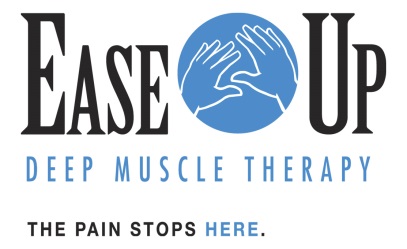 Week OneThe Drawing-In ManeuverThe main objective:  To stabilize the spine.  This is first of a series of core stabilization exercises that are design to activate and strengthen the muscles that stabilize your core.  It is essential that you learn how to correctly do this exercise before going to the next week’s core stabilization exercise.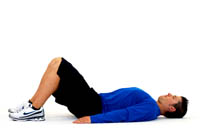 Learn and implement the drawing-in-maneuver.1. Gently contract your navel towards your spine2. Gently squeeze your buttock3. Tuck your chin in and contract your head and neck backward.4. Hold these muscular contractions for six to twenty seconds.Learning and implementing the drawing-in maneuver into your daily, recreational and sporting activities will help reduce your chances of experiencing low back pain.  Remember to gently contract your abdominal and buttock muscles between six to twenty seconds.